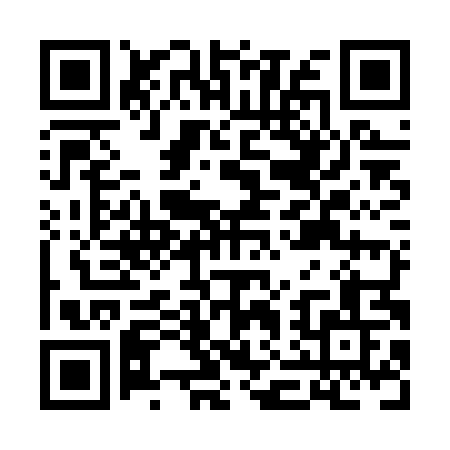 Prayer times for Chambers Corners, Ontario, CanadaMon 1 Apr 2024 - Tue 30 Apr 2024High Latitude Method: Angle Based RulePrayer Calculation Method: Islamic Society of North AmericaAsar Calculation Method: HanafiPrayer times provided by https://www.salahtimes.comDateDayFajrSunriseDhuhrAsrMaghribIsha1Mon5:396:591:215:517:449:052Tue5:376:571:215:527:469:063Wed5:356:551:215:537:479:074Thu5:336:531:205:537:489:095Fri5:316:521:205:547:499:106Sat5:296:501:205:557:509:127Sun5:276:481:195:567:519:138Mon5:256:471:195:567:539:149Tue5:236:451:195:577:549:1610Wed5:216:431:195:587:559:1711Thu5:196:411:185:597:569:1912Fri5:176:401:185:597:579:2013Sat5:156:381:186:007:589:2214Sun5:136:361:186:017:599:2315Mon5:116:351:176:028:019:2516Tue5:096:331:176:028:029:2617Wed5:076:321:176:038:039:2718Thu5:056:301:176:048:049:2919Fri5:036:281:166:058:059:3020Sat5:026:271:166:058:069:3221Sun5:006:251:166:068:089:3422Mon4:586:241:166:078:099:3523Tue4:566:221:166:078:109:3724Wed4:546:211:166:088:119:3825Thu4:526:191:156:098:129:4026Fri4:506:181:156:098:139:4127Sat4:486:161:156:108:149:4328Sun4:466:151:156:118:169:4429Mon4:456:131:156:118:179:4630Tue4:436:121:156:128:189:47